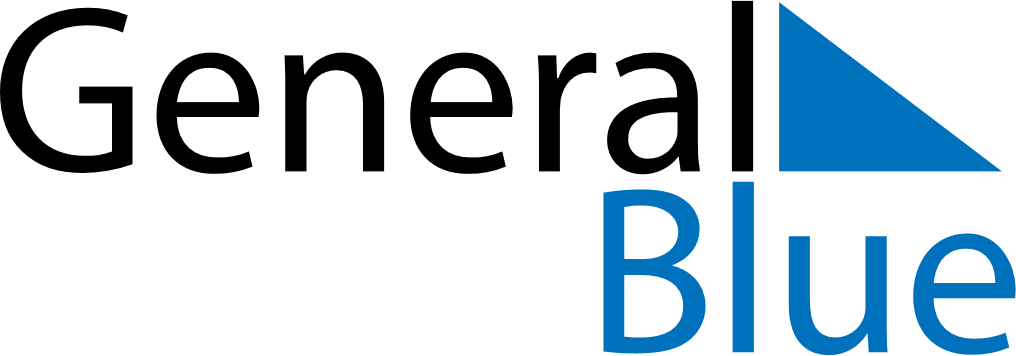 February 2024February 2024February 2024February 2024February 2024February 2024Seogwipo, Jeju-do, South KoreaSeogwipo, Jeju-do, South KoreaSeogwipo, Jeju-do, South KoreaSeogwipo, Jeju-do, South KoreaSeogwipo, Jeju-do, South KoreaSeogwipo, Jeju-do, South KoreaSunday Monday Tuesday Wednesday Thursday Friday Saturday 1 2 3 Sunrise: 7:30 AM Sunset: 6:04 PM Daylight: 10 hours and 34 minutes. Sunrise: 7:29 AM Sunset: 6:05 PM Daylight: 10 hours and 35 minutes. Sunrise: 7:28 AM Sunset: 6:06 PM Daylight: 10 hours and 37 minutes. 4 5 6 7 8 9 10 Sunrise: 7:27 AM Sunset: 6:07 PM Daylight: 10 hours and 39 minutes. Sunrise: 7:27 AM Sunset: 6:08 PM Daylight: 10 hours and 40 minutes. Sunrise: 7:26 AM Sunset: 6:09 PM Daylight: 10 hours and 42 minutes. Sunrise: 7:25 AM Sunset: 6:10 PM Daylight: 10 hours and 44 minutes. Sunrise: 7:24 AM Sunset: 6:10 PM Daylight: 10 hours and 46 minutes. Sunrise: 7:23 AM Sunset: 6:11 PM Daylight: 10 hours and 47 minutes. Sunrise: 7:23 AM Sunset: 6:12 PM Daylight: 10 hours and 49 minutes. 11 12 13 14 15 16 17 Sunrise: 7:22 AM Sunset: 6:13 PM Daylight: 10 hours and 51 minutes. Sunrise: 7:21 AM Sunset: 6:14 PM Daylight: 10 hours and 53 minutes. Sunrise: 7:20 AM Sunset: 6:15 PM Daylight: 10 hours and 55 minutes. Sunrise: 7:19 AM Sunset: 6:16 PM Daylight: 10 hours and 57 minutes. Sunrise: 7:18 AM Sunset: 6:17 PM Daylight: 10 hours and 59 minutes. Sunrise: 7:17 AM Sunset: 6:18 PM Daylight: 11 hours and 0 minutes. Sunrise: 7:16 AM Sunset: 6:19 PM Daylight: 11 hours and 2 minutes. 18 19 20 21 22 23 24 Sunrise: 7:15 AM Sunset: 6:20 PM Daylight: 11 hours and 4 minutes. Sunrise: 7:14 AM Sunset: 6:21 PM Daylight: 11 hours and 6 minutes. Sunrise: 7:13 AM Sunset: 6:21 PM Daylight: 11 hours and 8 minutes. Sunrise: 7:12 AM Sunset: 6:22 PM Daylight: 11 hours and 10 minutes. Sunrise: 7:11 AM Sunset: 6:23 PM Daylight: 11 hours and 12 minutes. Sunrise: 7:09 AM Sunset: 6:24 PM Daylight: 11 hours and 14 minutes. Sunrise: 7:08 AM Sunset: 6:25 PM Daylight: 11 hours and 16 minutes. 25 26 27 28 29 Sunrise: 7:07 AM Sunset: 6:26 PM Daylight: 11 hours and 18 minutes. Sunrise: 7:06 AM Sunset: 6:27 PM Daylight: 11 hours and 20 minutes. Sunrise: 7:05 AM Sunset: 6:27 PM Daylight: 11 hours and 22 minutes. Sunrise: 7:04 AM Sunset: 6:28 PM Daylight: 11 hours and 24 minutes. Sunrise: 7:03 AM Sunset: 6:29 PM Daylight: 11 hours and 26 minutes. 